关于办理2020年生源地信用助学贷款回执的通知各学院：为落实疫情防控要求、方便快捷办理生源地信用助学贷款回执手续，向学生提供更好的服务，现将有关办理2020年生源地信用助学贷款回执的事宜通知如下。一、回执办理流程办理2020年生源地信用助学贷款回执，学生须登陆以下网址：https://www.wjx.cn/jq/89919770.aspx，或扫描以下二维码：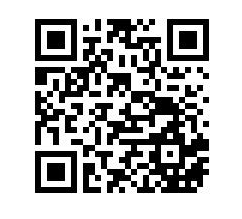 2020年生源地信用助学贷款回执信息登记二维码在规定的时间内完成西华大学生源地信用助学贷款回执办理信息登记，学生工作部（处）学生资助管理科根据登记的生源地信用助学贷款回执信息办理回执录入。二、办理时间安排在9月10日（合同生效日）前已成功办理助学贷款的在校生，需在9月10日前完成回执信息登记。9月10日（合同生效日）后成功办理助学贷款的在校生，需在合同生效后三日内完成回执信息登记。2020年入学新生须在报到日当天完成回执信息登记，请各学院在新生报到点提醒并督促新生完成。三、注意事项（一）按有关规定以下情况不予办理回执。1.非全日制学生或非家庭经济困难学生或实施学费、住宿费免除且补助生活费的学生。2.新生、在校生办理了2019-2020学年生源地贷款但又应征入伍的。3.当年9月入学的退役复学学生、退役士兵学生，学费和住宿费之和低于8000元的。2019年家庭经济困难认定结果为不困难或未参加2019年家庭经济困难认定结果的学生如果因灾、因病、因家庭发生重大变故等特殊原因临时出现的家庭经济特殊困难情况已申请生源地信用助学贷款，需学生提供书面情况说明，辅导员（或学院学生工作分管领导）签署意见并签字后加盖学院公章交学生资助管理科后办理回执录入手续。（二）提醒学生关注国家开发银行系统贷款申请进度，9月份已登记回执信息的回执在9月27日前会录入回执。国家开发银行助学贷款在11月底前拨付学校账户。如果已登记2020年生源地信用助学贷款回执信息但10月1日后未录入回执的情况，请及时与学生资助管理科联系。（三）四川农信生源地信用助学贷款学生录入回执后，学生查看贷款申请进度状态为：等待放款。助学贷款放款到学生账户后，贷款学生须及时在手机app上操作缴费，以便将助学贷款转学校账户。（四）国家开发银行、四川农信外的其他金融机构经办的生源地信用助学贷款学生办理回执手续，请到学生资助管理科（行政楼211办公室）办理。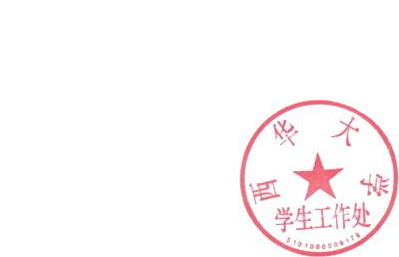 （五）学生助学贷款回执登记情况，纳入2020年学生资助工作考核。学生工作部（处）2020年9月3日 